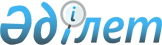 О внесении изменений и дополнений в решение Жамбылского областного маслихата от 17 октября 2019 года № 39-4 "Об определении размеров и перечня категорий получателей жилищных сертификатов по Жамбылской области"Решение Жамбылского областного маслихата от 5 октября 2023 года № 7-5. Зарегистрировано Департаментом юстиции Жамбылской области от 6 октября 2023 года № 5093
      Жамбылский обласной маслихат Решил:
      1. Внести в решение Жамбылского областного маслихата от 17 октября 2019 года № 39-4 (Зарегистрировано в Государственном реестре нормативных правовых актов № 4356) "Об определении размеров и перечня категорий получателей жилищных сертификатов по Жамбылской области" следующие изменения и дополнения:
      в пункте 2 Размеров и перечня категорий получателей жилищных сертификатов по Жамбылской области, утвержденный указанным решением внести следующие изменения:
      пункт 1 изложить в новой редакции:
      "1. Семьи, имеющие или воспитывающие детей с инвалидностью;";
      пункт 4 изложить в новой редакции:
      "4. Востребованные специалисты в отрасли здравоохранения, образования, культуры, спорта, сотрудники правоохранительных органов, сотрудники социального обеспечения, государственные служащие с учетом прогноза трудовых ресурсов, формируемых согласно Правил формирования национальной системы прогнозирования трудовых ресурсов и использования ее результатов, утвержденных приказом Министра труда и социальной защиты населения Республики Казахстан от 20 мая 2023 года № 161 (Зарегистрировано в Государственном реестре нормативных правовых актов № 32546), соответствующие требованиям ипотечной программы и (или) государственной программы жилищного строительства, утвержденной Правительством Республики Казахстан;";
      дополнить пунктами 5 и 6:
      "5. лицам с инвалидностью 1 и 2 группы;
      6. Жилищный сертификат как социальная помощь предоставляется в случае наличия у заявителя и постоянно совместно проживающих с ним членов его семьи (супруг (а), несовершеннолетних детей) среднего дохода от трудовой и (или) предпринимательской деятельности (без учета пенсионных отчислений, индивидуального подоходного налога и иных обязательных отчислений) за последние 6 (шесть) месяцев, не превышающего на каждого члена семьи (супруг(а), несовершеннолетних детей, в том числе детей, обучающихся по очной форме обучения в организациях основного среднего, общего среднего образования, образовательные программы технического и профессионального, послесреднего, высшего и послевузовского образования, после достижения ими совершеннолетия до времени окончания организаций образования (но не более чем до достижения двадцатитрехлетнего возраста) 3,1 - кратного показателя прожиточного минимума в месяц, установленного законодательством на текущий финансовый год.
      В случае превышения установленного порога по среднему доходу за последние 6 (шесть) месяцев на каждого члена семьи (супруг (а), несовершеннолетних детей) жилищный сертификат предоставляется как социальная поддержка в виде бюджетного кредита согласно Приказа Министра индустрии и инфраструктурного развития Республики Казахстан от 20 июня 2019 года № 417 (Зарегистрировано в Государственном реестре нормативных правовых актов № 18883), в соответствии с требованиями правил предоставления жилищных сертификатов.".
      2. Настоящее постановление вводится в действие по истечении десяти календарных дней после дня его первого официального опубликования.
					© 2012. РГП на ПХВ «Институт законодательства и правовой информации Республики Казахстан» Министерства юстиции Республики Казахстан
				
      Председатель Жамбылского 

      областного маслихата 

А. Нуралиев
